A GLEAM OF LIGHT ON ASSOCIATION RULE MINING AND REDUCTION TECHNIQUESBY DR. SR. MINI T.V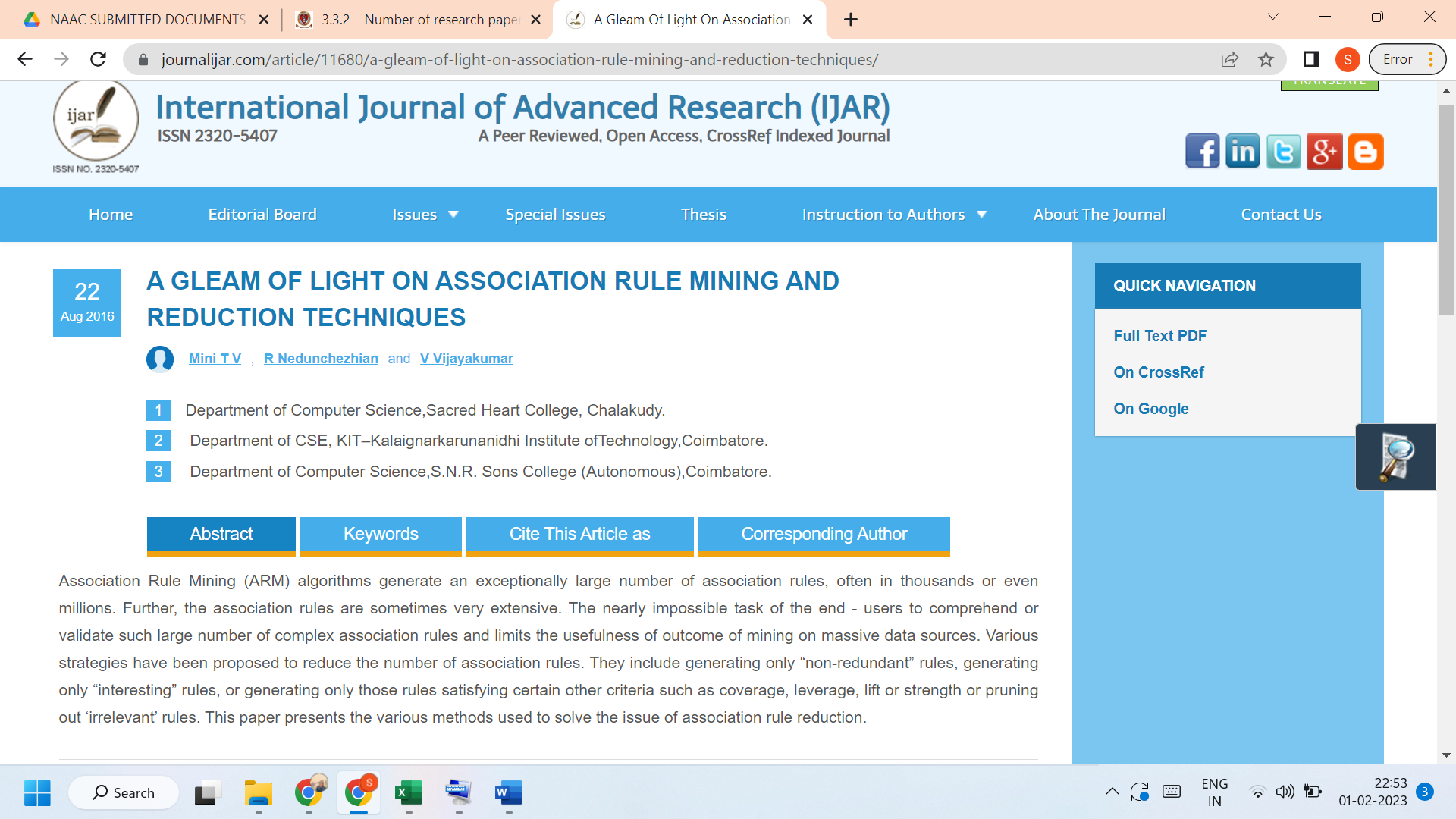 Link to the article:https://www.journalijar.com/article/11680/a-gleam-of-light-on-association-rule-mining-and-reduction-techniques/